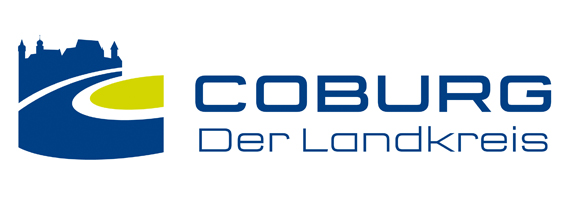 Pressemitteilung plus Beitrag für LandkreisfunkLandratsamt Coburg, Lauterer Straße 60, 96450 CoburgPressestelle: Ansprechpartnerin Corinna RöslerE-Mail: corinna.roesler@landkreis-coburg.de, Tel. 09561 514-1011, Fax 09561 514-891011________________________________________________________________________04.05.2020Änderungen in der Schwerpunktpraxis und dem TestzentrumSeit dieser Woche gibt es neue Öffnungszeiten für das Corona-Testzentrum (zentrale Abstrichstelle) sowie die Schwerpunktpraxis (Infektpraxis) am Marienhaus.Die Abstriche im Corona-Testzentrum finden Montag bis Freitag in der Zeit von 14 bis 15 Uhr statt. Sie sind vorgesehen für Patienten, die aus medizinischer Indikation von ihren Hausärzten bzw. behandelnden  Fachärzten überwiesen werden oder vom Ärztlichen Bereitschaftsdienst (Tel: 116 117) vorgestellt werden.Aufgrund des bisher überschaubaren Patientenaufkommens wird die tägliche Sprechstunde in der Schwerpunktpraxis verkürzt auf die Zeit von 15.15 Uhr bis 17 Uhr.Die Sprechstunde am Vormittag entfällt, am Wochenende sind Sprechzeiten von 14 bis 16 Uhr. Auch hier erfolgt die Anmeldung durch den Hausarzt bzw. den behandelnden Facharzt.